Intellectual Property Policies for Universities and Research Institutionsorganized bythe World Intellectual Property Organization (WIPO)in cooperation withthe Egyptian Patent OfficeCairo, June 10 and 11, 2019Provisional Programprepared by the International Bureau of WIPOMonday, June 10, 20198.30 – 9.00 	Registration9.00 – 9.30	OPENING SESSION	Welcome addresses by:The representative of the Egyptian Patent Office, CairoMs. Olga Spasic, Counsellor, SMEs and Entrepreneurship Support Division, Department for Transition and Developed Countries (TDC), World Intellectual Property Organization (WIPO), Geneva9.30 – 10.30	Topic 1:	Expert Report on the Submitted Drafts of the Intellectual Property (IP) Policies	Speaker:	Dr. Mohammed Ali Aljafari, Managing Director, iPark Department, Royal Scientific Society of Jordan, Amman 10.30 – 11.00	Topic 2:	Introduction of the New Innovation Law in Egypt – Articles Relevant for Academic Institutions	Speaker:	The representative of the Egyptian Patent Office11.00 – 11.15	Coffee Break11.15 – 12.30	Topic 3:	Challenges and Lessons Learned in the Process of Drafting of IP Policies 	Speakers:	Three National Academic Institutions12.30 – 14.00	Lunch Break14.00 – 14.30	Topic 4:	Identified Common Elements of IP Policies – Base for the National IP Policy Model	Speaker:	Ms. Rasha Ahmed Tawfiq, Assistant Lecturer, Faculty of Pharmacy, British University, Cairo14.30 – 14.45	Coffee Break14.45 – 15.30	Topic 5:	Round table Discussion on Implementation of the Project on IP Policies in Egypt	Moderator:	Ms. Olga Spasic15.30	End of SessionTuesday, June 11, 20199.30 – 10.15	Topic 6:	Mission of the Academic Institution – Socially Responsible Knowledge Transfer 	Speaker:	Dr. Mohammed Ali Aljafari10.15 – 10.45	Topic 7:	Scope of the IP Policy and IP Ownership 	Speaker:	Ms. Olga Spasic10.45 – 11.00	Coffee Break11.00 – 11.30	Topic 8:	Commercialization of IP and Research Contracts	Speaker:	Ms. Olga Spasic11.30 – 12.00	Topic 9:	Conflict of Interest and Commitment	Speaker:	Dr. Mohammed Ali Aljafari12.00 – 12.30	Topic 10:	Violation, Dispute Resolution and Appeal	Speaker:	Ms. Rasha Ahmed Tawfiq12.30 – 14.00	Lunch Break14.00 – 14.30	Topic 11:	Incentives and Distribution of Revenues	Speaker:	Ms. Olga Spasic14.30 – 15.00	Topic 12:	Traditional Knowledge and Genetic Resources	Speaker:	Ms. Rasha Ahmed Tawfiq15.00 – 15.15	Coffee Break15.15 – 15.45	Topic 13:	Roundtable Discussion:  Bridging the Gap from Laboratory to the Market.  The Way Forward in Egypt 	Moderator:	The representative of WIPO or from Egypt	Panelists:	All Speakers15.45 – 16.00	CLOSING SESSION[End of document]EE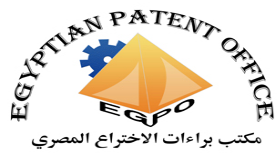 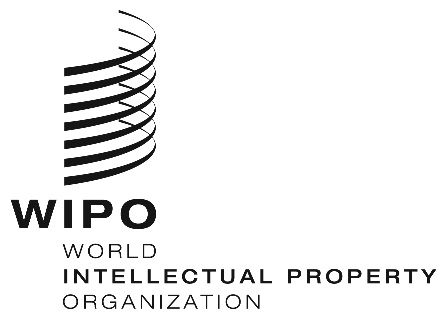 National workshopNational workshop  WIPO/IP/UNI/CAI/19/INF/1 Prov.    WIPO/IP/UNI/CAI/19/INF/1 Prov.  ORIGINAL: EnglishORIGINAL: EnglishDATE: march 15, 2019DATE: march 15, 2019